Документацияо закупке у единственного поставщика (подрядчика, исполнителя) на сумму свыше 100 тыс.руб.в соответствии с Федеральным законом от 18.07.2011г.  №223-ФЗ «О закупках товаров, работ, услуг отдельными видами юридических лиц» и Положением о закупке ЗаказчикаПриложением к настоящей документации является заполненный (не заполненный) проект договора, заключаемый по предмету закупки с единственным поставщиком (подрядчиком, исполнителем).ПРОЕКТ ДОГОВОРана изготовление продукцииг. Новосибирск                                                                                                                    «___»____________2018г.Общество с ограниченной ответственностью «Центр» именуемое в дальнейшем «Исполнитель», в лице директора Мугаттаровой Анастасии Агзамовны, действующей на основании Устава с одной стороны, и Федеральное государственное бюджетное образовательное учреждение высшего образования «Сибирский государственный университет путей сообщения» (СГУПС), именуемое в дальнейшем «Заказчик», в лице директора НТЖТ – структурного подразделения СГУПС Погребняка Александра Ивановича, действующего на основании доверенности № 10 от 01.03.2016г., с другой стороны, вместе и по отдельности, именуемые в дальнейшем «Стороны», в соответствии с Федеральным законом от 18.07.2011г. № 223-ФЗ на основании п.п.1 п.5.1, положения о закупках товаров, работ, услуг отдельными видами юридических лиц, заключили настоящий Договор (в дальнейшем - «Договор») о нижеследующем:1.	Предмет ДоговорЗаказчик поручает, а Исполнитель обязуется выполнить работы по изготовлению продукции Заказчику. Номенклатура (названия), количественные характеристики, сумма изготовления и сроки доставки Продукции устанавливаются в Приложении №1 (в дальнейшем — «Приложение №1»), которое является неотъемлемой частью настоящего ДоговорИсполнитель обязуется выполнить, а Заказчик – принять и оплатить работы, указанные в Приложении №1 к Договору.2.	Сроки исполнения, стоимость работ и порядок оплаты2.1.	Общая стоимость работ (в дальнейшем - «Стоимость»), порядок оплаты и срок выполнения работ указываются в Приложении №1.2.2.	Оплата работ по Договору производится в российских рублях на основании счетов, выставляемых Исполнителем в срок указанный в приложении.2.3. Заказчик производит оплату за счет средств бюджетного учреждения (внебюджетных источников) в безналичном порядке путем перечисления денежных средств на расчетный счет Исполнителя3.	Права и обязанности сторон3.1.	Исполнитель обеспечивает качественное выполнение работ в указанные в Приложении №1 сроки. 3.2.	Заказчик обязуется предоставить Исполнителю все необходимые данные для выполнения работ в срок, указанный в Приложении №1.3.3.	Исполнитель обязан уведомить Заказчика и приостановить работу при выявлении непригодности, недоброкачественности и иных не зависящих от него обстоятельств, касающихся оригиналов, слайдов, а также иных не зависящих от Исполнителя обстоятельств, которые могут повлиять на качество Продукции или ее пригодность к использованию.3.4.	Исполнитель обязуется не применять в ходе выполнения своих обязательств по Договору идеи, оригиналы и другие материалы третьих лиц, которые могут предъявить претензии о соблюдении авторских прав к Заказчику.3.5.	Исполнитель обязан выполнять указания Заказчика в ходе работ, если такие указания не противоречат Договору и не представляют собой вмешательства в оперативно-хозяйственную деятельность Исполнителя.3.6.	В случае внесения Заказчиком исправлений и дополнений после письменного утверждения эскизов или, а также в случае предоставления Заказчику по его требованию дополнительных вариантов оригинал-макета, Стороны согласовывают новую Стоимость, связанные с изменившимися условиями. Это оформляется Дополнительным соглашением к Договору.3.7.	Заказчик обязуется оплатить Исполнителю Продукцию в размере и в сроки, указанные в Приложении №1.3.8.	В случае, если Заказчик обратится к Исполнителю с отказом от продолжения работ по изготовлению Продукции до момента завершения этих работ либо откажется принимать выполненную в соответствии с условиями Приложения №1 Продукцию, Исполнитель вправе удержать с Заказчика фактическую стоимость выполненных на момент получения отказа работ с учетом стоимости использованных при их выполнении материалов в соответствии с действующими расценками Исполнителя. Сумму, оставшуюся после вычета из Стоимости сумм удержания, Исполнитель обязуется перечислить на расчетный счет Заказчика в течение 5 (Пяти) рабочих дней после получения от него письменного извещения об отказе.3.9.	В случае задержки Заказчиком передачи исходных материалов либо задержки подписания Актов приема-передачи готовой продукции Исполнитель вправе перенести срок сдачи работ по Приложению №1 на срок, зависящий от текущей загрузки типографии Исполнителя на момент задержки.4.	Ответственность Сторон и порядок расторжения Договора4.1.	За нарушение обязательств по Договору Стороны несут ответственность в порядке, определенном законодательством РФ.4.2.	За нарушение сроков выполнения обязательств, установленных в Приложении №1, Заказчик вправе взыскать с Исполнителя штрафную санкцию в размере 0,1% (одна десятая процента) от выплаченной на момент этого нарушения части Стоимости за каждый рабочий день просрочки.4.3.	В случае просрочки исполнения Заказчиком обязательств, предусмотренных договором, Поставщик вправе потребовать уплаты пени, которая начисляется за каждый день просрочки исполнения обязательств, предусмотренного договором, начиная со дня, следующего после дня истечения установленного договором срока исполнения обязательств, и составляет одну трехсотую действующей на дату уплаты пени ставки рефинансирования Центрального банка РФ от цены договора.4.4.	Выплата штрафных санкций не освобождает Стороны от исполнения обязательств, принятых по Договору.4.5.	В случае обнаружения бракованной Продукции и/или выявления недостачи Продукции по количеству/составу, превышающей 3 (три) процента от общего количества Продукции,  Сторонами составляется соответствующий Акт, и Исполнитель обязуется допечатать Продукцию в количестве, соответствующем забракованной продукции из своих материалов и в срок, согласованный сторонами. Если перепечатка бракованной продукции окажется невозможной, Исполнитель возмещает Заказчику полную стоимость забракованной. 4.6.	Заказчик несет полную ответственность за содержание предоставленных Исполнителю исходных материалов. Возможные имущественные претензии по авторству и смежным правам должны быть урегулированы Заказчиком. Исполнитель по указанным в данном пункте вопросам ответственности не несет.4.7.	Договор может быть расторгнут по согласованию Сторон или в одностороннем порядке. В случае одностороннего расторжения Договора Сторона, инициирующая это расторжение, в письменном виде извещает другую Сторону о своем намерении расторгнуть Договор. В этом случае Договор может быть расторгнут только после исполнения Сторонами своих обязательств по всем работам, действующих на момент предъявления.5.	Порядок сдачи и приемки работ5.1.	Заказчик для выполнения работ по Договору может предоставить Исполнителю исходные материалы (текст, электронные файлы и пр.) или оригинал-макет, или готовые к печати PS/PDF-файлы. В любом из вышеперечисленных случаев Заказчик обязуется предоставлять данные материалы в точном соответствии с утвержденными техническими Требованиями к оригинал-макетам указанным в Приложении №2. В случае несоответствия исходных материалов этим Требованиям Исполнитель не несет ответственности за возможные недостатки в Продукции.5.2.	Задержка со стороны Заказчика сдачи в работу исходных либо промежуточных материалов, а также нарушение Заказчиком сроков утверждения подготовленных Исполнителем допечатных продуктов (слайдов, оригинал-макета, цветопробы и др.) может вызвать задержку исполнения всех последующих работ по Приложению на срок, зависящий от текущей загрузки типографии на момент задержки.5.3.	Исполнитель обязуется приложить все усилия для обнаружения возможных дефектов в исходных материалах, предоставленных Заказчиком, и при обнаружении дефектов, которые могут повлиять на качество работ, уведомляет об этом Заказчика в кратчайший срок до печати тиража в целом. Заказчик обязуется предоставлять исходные материалы в точном соответствии с утвержденными Требованиями к оригинал-макетам. В случае несоответствия исходных материалов этим Требованиям Исполнитель не несет ответственности за возможные недостатки в Продукции.5.4.	Исполнитель обязуется вернуть все переданные ему Заказчиком материалы по его первому требованию. Срок хранения Исполнителем этих материалов не может превышать 3 (трех) месяцев со дня подписания Акта приема-передачи Продукции. Если в течение этого времени Заказчик не обратится к исполнителю за этими материалами, то в дальнейшем Исполнитель не будет нести ответственности за их сохранность.5.5.	В случае если в Приложении не оговорена передача Исполнителем Заказчику промежуточных материалов, в отношении которых существует возможность их повторного использования (клише, вырубные штампы и т.д.), Исполнитель обязуется сохранять их в течение 3 (трех) месяцев со дня подписания Акта приема-передачи Продукции, либо товарной накладной, либо акта выполненных работ. В течение этого времени, если Заказчик поручает Исполнителю выполнение работ с использованием упомянутых материалов, их стоимость исключается из Стоимости работ. По истечении этого времени Исполнитель вправе включить в Стоимость работ стоимость повторного изготовления этих материалов.5.6.	Недостатки Продукции, являющиеся следствием несоблюдения Заказчиком Требований к оригинал-макетам указанным в Приложении №2, не могут являться основанием для непринятия им Продукции или изменения ее конечной стоимости. При необходимости в этом случае проведения Исполнителем дополнительных работ они оплачиваются согласно действующим на момент их проведения расценкам Исполнителя.5.7.  По завершении выполнения работ по соответствующему Приложению Исполнитель не позднее  3 (трех) дней  с момента окончания выполнения работ производит доставку либо отгружает изготовленную Продукцию со своего склада Заказчику. Приемка продукции по количеству производится Заказчиком путем подписания УПД. Приемка продукции по качеству и комплектности производится Заказчиком в течение 5 (пяти) дней с момента подписания УПД.6.	Обстоятельства непреодолимой силы6.1.	Стороны освобождаются от ответственности за частичное или полное неисполнение обязательств по настоящему Договору, если это неисполнение явилось следствием обстоятельств непреодолимой силы, возникших после заключения Договора, в результате событий чрезвычайного характера, которые Стороны не могли ни предвидеть, ни предотвратить.6.2.	Сторона, невыполнение обязательств которой вызвано обстоятельствами непреодолимой силы, обязана в срок не более трех рабочих дней известить в письменной форме другую сторону об этом с приложением соответствующих документов, если форс-мажорные обстоятельства не являются препятствием для извещения. Информация должна содержать данные о характере обстоятельств, а также оценку сроков истечения их влияния на исполнение Стороной своих обязательств по настоящему Договору. В случае несвоевременного извещения Сторона лишается права ссылаться на обстоятельства непреодолимой силы как на основании, для невыполнения своих обязательств по Договору.6.3.	Надлежащим доказательством наличия указанных выше обстоятельств и их продолжительности будут служить свидетельства компетентных органов РФ.6.4.	Если вследствие обстоятельств непреодолимой силы условия Договора не выполняются более одного месяца, Стороны имеют право досрочного расторжения Договора. При этом Исполнитель возвращает Заказчику произведенный платеж в течение 3 (трех) банковских дней со дня получения от него письменного извещения о расторжении Договора.7.	Разрешение споров7.1.	Все разногласия и споры, которые могут возникнуть при исполнении Договора, будут разрешаться дружественным путем. В случае если Стороны не придут к соглашению, спор подлежит рассмотрению в Арбитражном суде Новосибирской области.7.2.	При разногласиях, по качеству выполненных Исполнителем работ Стороны могут обратиться к эксперту. Оплата проведения экспертизы выполняется стороной, являющейся инициатором проведения экспертизы.8.	Прочие условия8.1.	Ни одна из Сторон не имеет права передать свои права и обязанности по Договору третьим лицам без письменного согласия другой Стороны.8.2.	Уплата Исполнителем пени не освобождают Исполнителя от обязательств по выполнению Договора.8.3.	После подписания Договора все предыдущие переговоры и переписка по нему теряют юридическую силу.8.4.	Договор вступает в силу со дня его подписания Сторонами и действует до полного его исполнения Сторонами своих обязательств.8.5.	Договор составлен и подписан Сторонами в 2 (двух) экземплярах, на русском языке, один для Заказчика, другой для Исполнителя, причем оба эти экземпляра идентичны и имеют одинаковую юридическую силу.9.   Юридические адреса и реквизиты сторон:ПРИЛОЖЕНИЕ № 1к Договору №___________от ___________2018г. на изготовление  продукцииг. Новосибирск						                               1.	В соответствие с условиями Договора на изготовление продукции, Исполнитель принимает на себя обязательства по изготовлению следующей продукции (далее – Работа или Услуга):Изготовление стендов из пластика.Срок выполнения работ:-  срок  согласования макетов  20 рабочих дней с момента поступления предоплаты на расчетный счет Исполнителя. Если в процессе согласования макетов возникнут ситуации, препятствующие  быстрому их согласованию, то сроки могут варьироваться.  Данные сроки будут согласовываться сторонами.-  срок изготовления самих стендов 14 рабочих дней с момента   полного согласования дизайна стендов. Параметры  продукции: пластик 5 мм, пленка  Orajet с печатью ламинацией Orajet (матовая), накатка материала на пластик, распил металлического профиля, профиль цвет серебро, металлические дистанционные держатели, плоские карманы А4 и А3 формата (в указанном количестве), сборка стендов, а также дизайн (информацию для макета необходимо предоставить в электронном виде (Рис. 1).3.	Заказчик обязуется предоставить Исполнителю все необходимые данные для выполнения Работ в течение 3 (три) рабочих дня с момента подписания Сторонами настоящего договора.4.	Макет продукции передается Заказчиком Исполнителю в электронном виде, предоставленные информационные материалы должны быть подготовлены с учетом пожеланий и требований Исполнителя.5.	Общая стоимость Работ по настоящему Приложению составляет денежную сумму в размере 148 000 руб. 00 коп. (сто сорок восемь тысяч рублей 00 копеек). Цена договора включает в себя стоимость работ с учетом стоимости всех материалов, оборудования необходимых для выполнения работ, транспортные расходы, стоимость упаковки (тары), расходы по уплате всех необходимых налогов, сборов и пошлин. 6.	Денежная сумма, указанная в п.6 настоящего Приложения подлежит оплате Заказчиком на расчетный счет Исполнителя двумя частями. Предоплата в размере 30% от полной стоимости, указанной в пункте 6 настоящего приложения, оплачивается после подписания договора в течение 3 (трех) календарных дней до начала выполнения работ. И окончательная оплата в размере 70% оплачивается в течение 5 (пяти) календарных дней со дня предоставления Исполнителем документов на оплату после подписания УПД. 7.	Заказчик вывозит готовые стенды со склада исполнителя. Стыковка и установка стендов на месте производится силами Заказчика. 8.	Продукция должна быть упакована и промаркирована. Упаковка продукции должна обеспечивать ее сохранность при перевозке и хранении. Маркировка продукции осуществляется по виду и количеству (размеру) упакованной продукции.9.	Настоящее Приложение вступает в силу с момента его подписания обеими Сторонами и действует до момента исполнения сторонами обязательств, принятых ими на себя в соответствии с его условиями в полном объеме.Настоящее Приложение составлено и подписано Сторонами в 2 (двух) экземплярах, на русском языке, один для Заказчика, другой для Исполнителя, причем оба эти экземпляра идентичны и имеют одинаковую юридическую силу.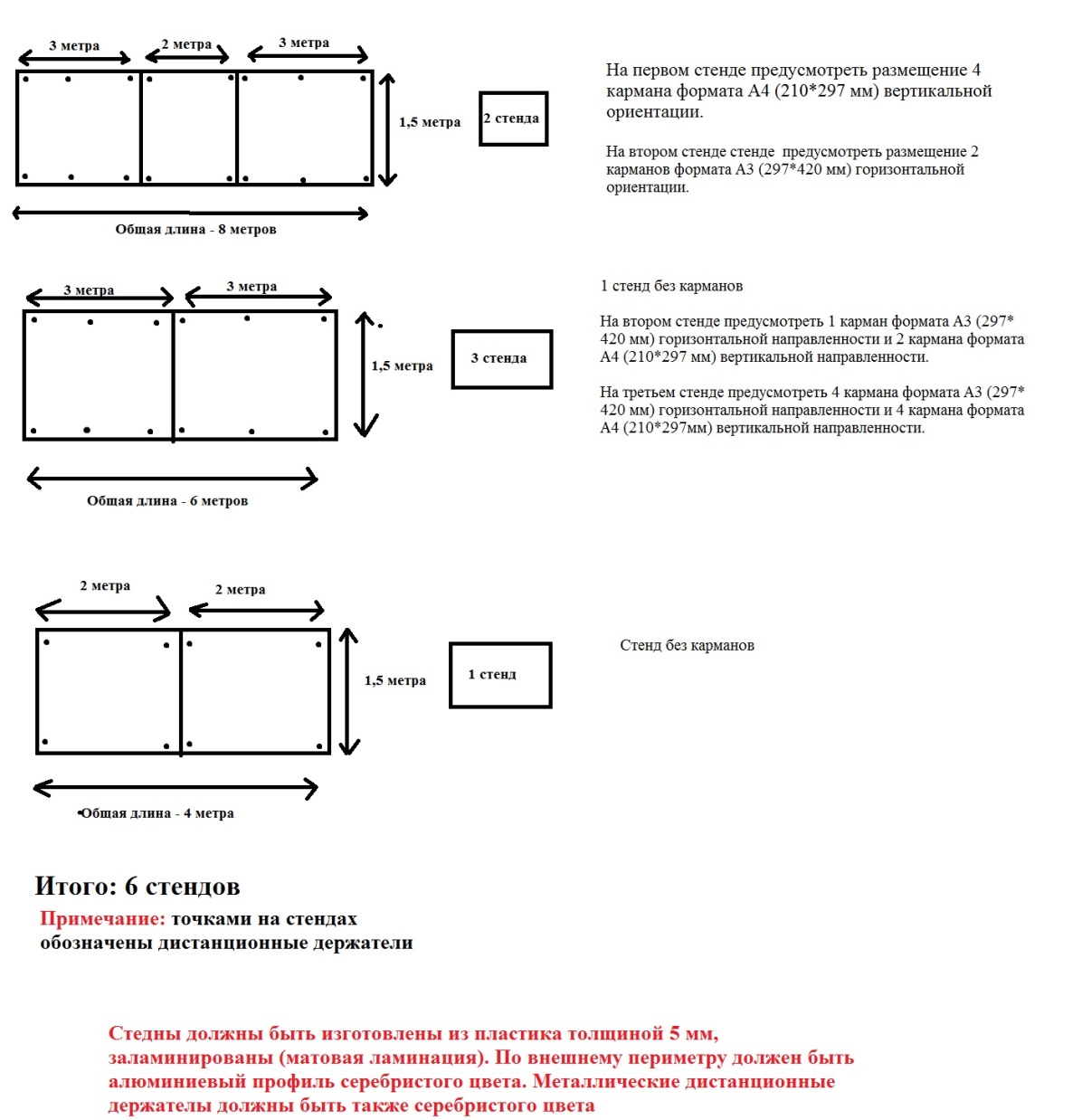          РИС.1ПРИЛОЖЕНИЕ № 2к Договору №______от ______________2018г. на изготовление  продукцииг. Новосибирск						                                                         Технические требования к принимаемым файлам и оригинал-макетам1. Работы принимаются на носителях:  flash-накопители, - CD-ROM, DVD-ROM, по электронной почте или ссылками с FTP серверов.2. Типы файлов:  принимаются макеты, подготовленные в программах  Adobe Photoshop, Adobe Illustrator,  Corel Draw, Acrobat PDF 1.3-1.5, InDesign.3. Общие требования к макетам:  цветовая модель - CMYK. Использование других цветовых моделей не допускается.- Использование палитры Pantone допускается только в том случае, если печать будет производиться с использованием красок Pantone. Формат документа должен соответствовать дообрезному формату изделия и иметь вылеты под обрез 2 мм.- Расстояние от линии реза до ближайших значимых элементов   не менее 5 мм.

4. PhotoShop (*.tif, *.psd): разрешение файла не ниже 300 dpi и не выше 350 dpi, иллюстрации в формате bitmap - не ниже 1200 dpi, TIF-файлы должны быть записаны без использования JPEG-компресии,  PSD-файлы не должны содержать альфа-каналов.5. CorelDraw (*.cdr): все шрифты должны быть переведены в кривые, запрещается использование специальных эффектов - Lens, Transparency, Shadow, Contour, встраиваемые иллюстрации не должны иметь прозрачности по альфа-каналу, запрещается использовать PSD-файлы. Данное предложение включено в текст договора для того чтобы удостовериться в том что менеджер ведущий данный заказ читает текст договора и понимает о чем идет речь, а так же выполняет поручения и просьбы руководства.6. Acrobat PDF:  PDF файл должен создаваться с помощью программы Acrobat Distiller. Не допускается PDF файлы, которые сохраняются из программ  напрямую.7. InDesign:  в верстке допускается использовать изображения, записанные в форматах TIF, EPS, AI, PDF. Не разрешается помещать в верстку EPS иллюстрации, экспортированные из CorelDraw (только пересохраненные в Illustrator с выходным разрешением 800 dpi),  eсли файлы не внедрены в публикацию, а прилинкованы, то обязательно предоставить все используемые в публикации файлы, требования к иллюстрациям, используемых в верстке, смотрите в пунктах тех программ, в которых они были созданы. Не допускается увеличивать растровые изображения в верстке более чем на 20%, уменьшать - более чем в пять раз. Обязательно предоставление полного комплекта шрифтов, использованных в макете, включая шрифты, использованные при создании элементов макета, включенных в него как единый объект (например, EPS-файл, созданный в Adobe Illustrator), для каждого Postscript-шрифта комплект должен состоять из файла-suitcase и файлов - *.pfm, *.pfb для каждого начертания (plain, bold, italic). Запрещается использовать TrueType шрифты.

8. Postcript: файл postcript готовится только в программе верстке. Для офсетной печати файл должен быть прямой (незеркальный). Для подготовки файла нужно использовать принтер Adobe PostScript.9. Гарантии: гарантией наличия всей информации на печатном оттиске является предоставление заказчиком подписанных к печати  цветных распечаток, сделанных в масштабе 100%. В противном случае претензии о расхождении информации на печатном оттиске и в электронном макете не принимаются.10. ПостПресс:  при сборке продукции, скрепляемой на скобу, внутренние полосы блока уменьшаются за счет смещения полос на величину, зависящую от толщины блока брошюры в развернутом виде. Необходимо учитывать компенсацию смещения на стадии разработки. При сборке продукции, скрепляемой на пружину, необходимо учитывать расстояние от края листа (в обрезном формате) до внутреннего края отверстий под пружину. Рекомендуемое расстояние - 14 мм.  Макеты, которые в ходе пост-пресса будут вырубаться или высекаться, должны иметь вылеты по 3 мм.11. Часто встречающиеся ошибки:  превышение суммарной красочности,  изображения в цветовой модели RGB, неправильное разрешение растровых изображений (слишком маленькое или слишком большое), отсутствие «вылетов» под обрез или неправильные «вылеты», позиционирование не по центру в PS и PDF файлах.12. Внимание!   При получении  макетов на согласование  в печатном  либо  в электронном виде,   нужно внимательно проверять все - грамматику, расположение объектов и т.п. После согласования претензии на грамматические и другие ошибки не принимаются.Настоящее Приложение составлено и подписано Сторонами в 2 (двух) экземплярах, на русском языке, один для Заказчика, другой для Исполнителя, причем оба эти экземпляра идентичны и  имеют одинаковую юридическую силу.Способ закупкиЗакупка у единственного поставщика (подрядчика, исполнителя), предусмотренная подпунктом 1 пункта 5.1. Положения о закупке ЗаказчикаНаименование, место нахождения, почтовый адрес, адрес электронной почты, телефон заказчикаЗаказчик – Федеральное государственное бюджетное образовательное учреждение высшего образования «Сибирский государственный университет путей сообщения»Местонахождение и почтовый адрес: 630049, г. Новосибирск, ул. Дуси Ковальчук, д.191, СГУПСЭ/п: mva@stu.ruТелефон: (383) 328-03-69Предмет договора с указанием характеристик, иных показателей, определяющих предмет.Количество или объем товара, работы, услугиИзготовление стендов для Новосибирского техникума железнодорожного транспорта – структурного подразделения СГУПС – 6 стендов, согласно проекту договора.Место, сроки, условия поставки товара, выполнения работ, услугСрок выполнения работ:-  срок  согласования макетов  20 рабочих дней с момента поступления предоплаты на расчетный счет Исполнителя. Если в процессе согласования макетов возникнут ситуации, препятствующие  быстрому их согласованию, то сроки могут варьироваться.  Данные сроки будут согласовываться сторонами. -  срок изготовления самих стендов 14 рабочих дней с момента полного согласования дизайна стендов.Заказчик вывозит готовые стенды со склада исполнителя, стыковка и установка стендов на месте производится силами Заказчика.Начальная максимальная цена договора (с порядком ее формирования)Цена: 148 000,00 рублей (Цена включает в себя стоимость работ с учетом стоимости всех материалов, оборудования необходимых для выполнения работ, транспортные расходы, стоимость упаковки (тары), расходы по уплате всех необходимых налогов, сборов и пошлин)Форма, сроки и порядок оплатыБезналичный расчет, аванс 30% цены, оплачивается после подписания договора в течение 3 (трех) календарных дней до начала выполнения работ. И окончательная оплата в размере 70% оплачивается в течение 5 (пяти) календарных дней со дня предоставления Исполнителем документов на оплату после подписания УПД (согласно проекта договора)Срок, место, порядок предоставления документации о закупке и разъяснений к нейНе предоставляетсяПорядок, место, дата подачи заявок на участие в закупкеЗаявки не подаютсяТребования к участнику закупки- не проведение ликвидации участника закупки - юридического лица и отсутствие решения арбитражного суда о признании участника закупки - юридического лица, индивидуального предпринимателя банкротом и решения об открытии конкурсного производства;- не приостановление деятельности участника закупки в порядке, предусмотренном законом- отсутствие сведений об участнике закупки в реестрах недобросовестных поставщиков, ведение которых предусмотрено Федеральным законом  № 223-ФЗ и Федеральным законом от 05.04.2013г. №44-ФЗ «О контрактной системе в сфере закупок товаров, работ, услуг для обеспечения государственных и муниципальных нужд».Место и дата рассмотрения предложений участников закупки и подведение итоговПредложения не рассматриваются, итоги закупки не подводятсяКритерии и порядок оценки и сопоставления заявокОценка и сопоставление заявок не производитсяЗаказчикФГБОУ ВО «Сибирский государственныйУниверситет путей сообщения» (СГУПС)Юрид. адрес: 630049, г. Новосибирск, ул. ДусиКовальчук, д.191ИНН:5402113155, КПП:540201001НТЖТ – структурное подразделение СГУПС:630068, г. Новосибирск, ул. Лениногорская, д.80 ИНН:5402113155, КПП:540945001Получатель: УФК по Новосибирской области (НТЖТ – структурное подразделение СГУПС,л/с 20516Х52400) ОГРН 1025401011680Счет получателя 40501810700042000002БИК 045004001Банк получателя ГУ Банка России г. Новосибирск Тел. 338-30-90Директор НТЖТ_____________/ Погребняк А.И. /М.П.ИсполнительОбщество с ограниченной ответственностью «Центр»,. Новосибирск, ул. Крылова, 38ИНН 5406580665, КПП 540601001, Р/с 40702810920000100354 в филиал ОАО «БИНБАНК»  г.НовосибирскаКор/с 30101810550040000842БИК 045004842Дата постановки на учет в Налоговой 25.03.2015 гОКПО: 52844233, ОКТМО: 50701000тел. (383) 285-38-50, 285-38-51, 285-38-52e-mail: azarin-95@mail.ruДиректор _______________________/Мугаттарова А.А./М.П.ИсполнительОбщество с ограниченной ответственностью «Центр»,. Новосибирск, ул. Крылова, 38ИНН 5406580665, КПП 540601001, Р/с 40702810920000100354 в филиал ОАО «БИНБАНК»  г.НовосибирскаКор/с 30101810550040000842БИК 045004842Дата постановки на учет в Налоговой 25.03.2015 гОКПО: 52844233, ОКТМО: 50701000тел. (383) 285-38-50, 285-38-51, 285-38-52e-mail: azarin-95@mail.ruДиректор _______________________/Мугаттарова А.А./М.П.Директор НТЖТ__________________/ Погребняк А.И./                        М.П.Директор____________________/Мугаттарова А.А./М.П.Директор НТЖТ__________________/ Погребняк А.И./                        М.П.Директор _______________________/Мугаттарова А.А./М.П.